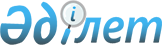 Об организации молодежной практики на 2011 год
					
			Утративший силу
			
			
		
					Постановление Байдибекского районного акимата Южно-Казахстанской области от 26 октября 2011 года № 521. Зарегистрировано Управлением юстиции Байдибекского района Южно-Казахстанской области 27 октября 2011 года № 14-5-120. Утратило силу в связи с истечением срока применения - письмо Байдибекского районного акимата Южно-Казахстанской области от 3 августа 2012 года № 1248      Сноска. Утратило силу в связи с истечением срока применения -  письмо Байдибекского районного акимата Южно-Казахстанской области от 03.08.2012 № 1248.

      В соответствии со статьей 31 Закона Республики Казахстан от 23 января 2001 года «О местном государственном управлении и самоуправлении в Республике Казахстан», подпунктом 5-7) статьи 7,  статьей 18-2 Закона Республики Казахстан от 23 января 2001 года «О занятости населения», Постановлением Правительства Республики Казахстан от 19 июня 2001 года № 836 «О мерах по реализации Закона Республики Казахстан от 23 января 2001 года «О занятости населения» акимат района Байдибек ПОСТАНОВЛЯЕТ:



      1. Утвердить прилагаемый на 2011 год перечень работодателей, где в соответствии с потребностью регионального рынка труда будут организованы рабочие места для прохождения молодежной практики.



      2. Контроль за исполнением настоящего постановления возложить на заместителя акима района Айтбекову Н.



      3. Настоящее постановление вводится в действие со дня его первого официального опубликования.

 

       Аким района                                Р. Жолдас

      Утвержден постановлением

      акимата района Байдибек

      от 26 октября 2011 года № 521       Перечень работодателей, организующих рабочие места для прохождение молодежной практика на 2011 год
					© 2012. РГП на ПХВ «Институт законодательства и правовой информации Республики Казахстан» Министерства юстиции Республики Казахстан
				н/нНаименование работодателяСпециальностьКоличество организуемых рабочих местРазмер

месячной заработной

платы

(тенге)Продолжительность молодежной практики

в месяцах1Производственный кооператив «Уміт» Техник по стандартизаций, метрологии и сертификации12600021Производственный кооператив «Уміт» Бухгалтер12600022Товарищество с ограниченной ответственностью «Шаян-Көкөніс» Техник по стандартизаций, метрологии и сертификации12600022Товарищество с ограниченной ответственностью «Шаян-Көкөніс» Бухгалтер12600023Индивидуальный предприниматель «Алтыбаев» Дантист12600023Индивидуальный предприниматель «Алтыбаев» Техник программист12600024Акционерное общество «Қазақтелеком» Автоматизированные системы обработки информации и управление12600024Акционерное общество «Қазақтелеком» Радиоэлектроника и связь12600024Акционерное общество «Қазақтелеком» Бухгалтер12600025«Жәрдем» сельский потребительский кооперативЭкономист12600025«Жәрдем» сельский потребительский кооперативБухгалтер12600025«Жәрдем» сельский потребительский кооперативЮрист12600026Акционерное общество «Казпочта» Бухгалтер-аудитор22600026Акционерное общество «Казпочта» Автоматизированные системы обработки информации и управление12600027Индивидуальный предприниматель «Қанағат»Бухгалтер12600027Индивидуальный предприниматель «Қанағат»Технолог12600027Индивидуальный предприниматель «Қанағат»Продавец12600028Производственный кооператив «Тасқұдық-К» Бухгалтер12600028Производственный кооператив «Тасқұдық-К» Юрист12600029Индивидуальный предприниматель «Рамазан» Бухгалтер12600029Индивидуальный предприниматель «Рамазан» Технолог126000210Товарищество с ограниченной ответственностью «Рысбек нұр» Бухгалтер126000210Товарищество с ограниченной ответственностью «Рысбек нұр» Юрист126000211Товарищество с ограниченной ответственностью «Бәйтен» Агрономия126000211Товарищество с ограниченной ответственностью «Бәйтен» Бухгалтер126000212Товарищество с ограниченной ответственностью «Бәйдібек жолдары» Организация перевозок, движения и эксплуатация транспорта126000212Товарищество с ограниченной ответственностью «Бәйдібек жолдары» Бухгалтер126000213Производственный кооператив «Борас-Б» Агрономия126000213Производственный кооператив «Борас-Б» Юрист 1260002ВСЕГО:ВСЕГО:30
